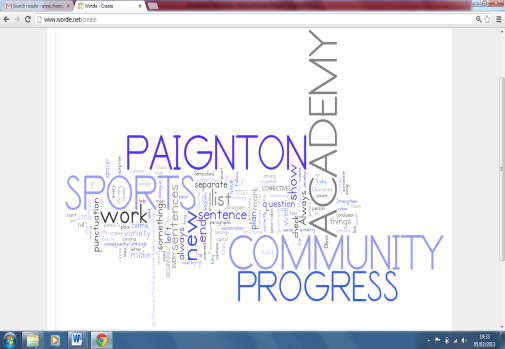 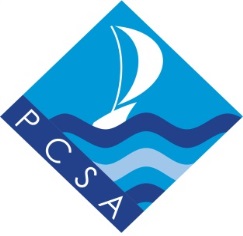 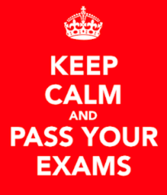 Year 11 PPEs (Pre-public examinations)9th March -  17th March 2017GENERAL REVISION ADVICE1. Make a revision timetable so that you can plan your revision.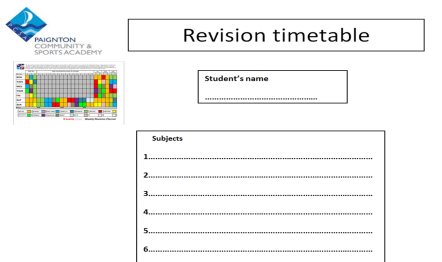 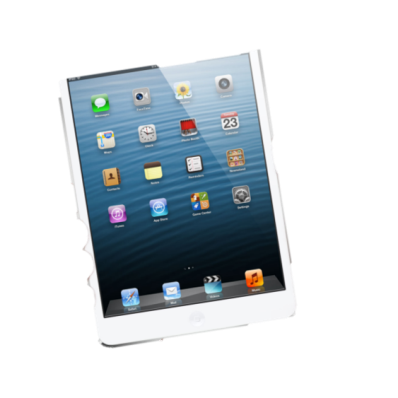 2. Try different ways of revising: 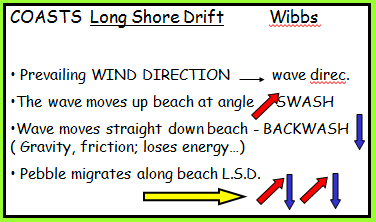     Mind maps    Doddle    Flashcards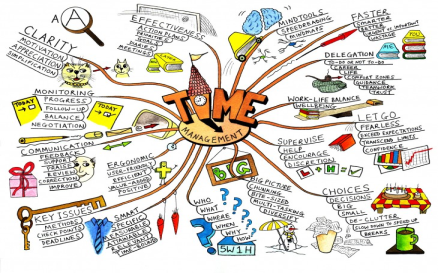     Highlight key words – reduce your notes    Revision apps/websites3. BUG the question in the exams – Always read the questions!BUBBLE command words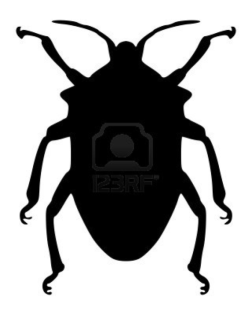 UNDERLINE key pointsGLANCE back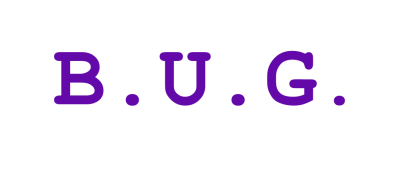 4. Find out from your teacher what a model answer looks like so that you can reach your target grade.5. Spend at least two hours on revision each night.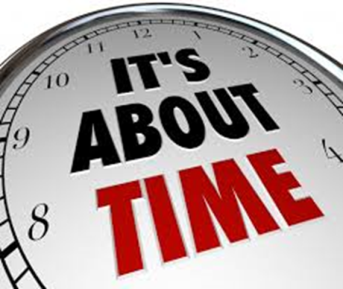 6. Attend all revision sessions available to you.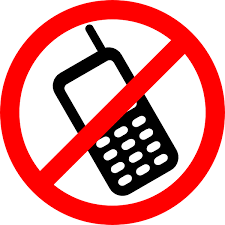 7. Turn off all mobile devices whilst revising!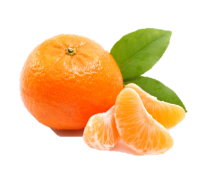 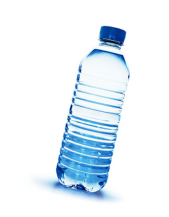 8. Get plenty of sleep before your exam and eat well.9. Make sure that you have all the equipment you need for each       exam.10. 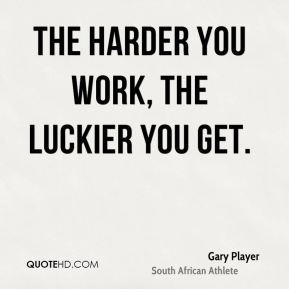 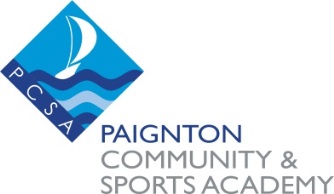 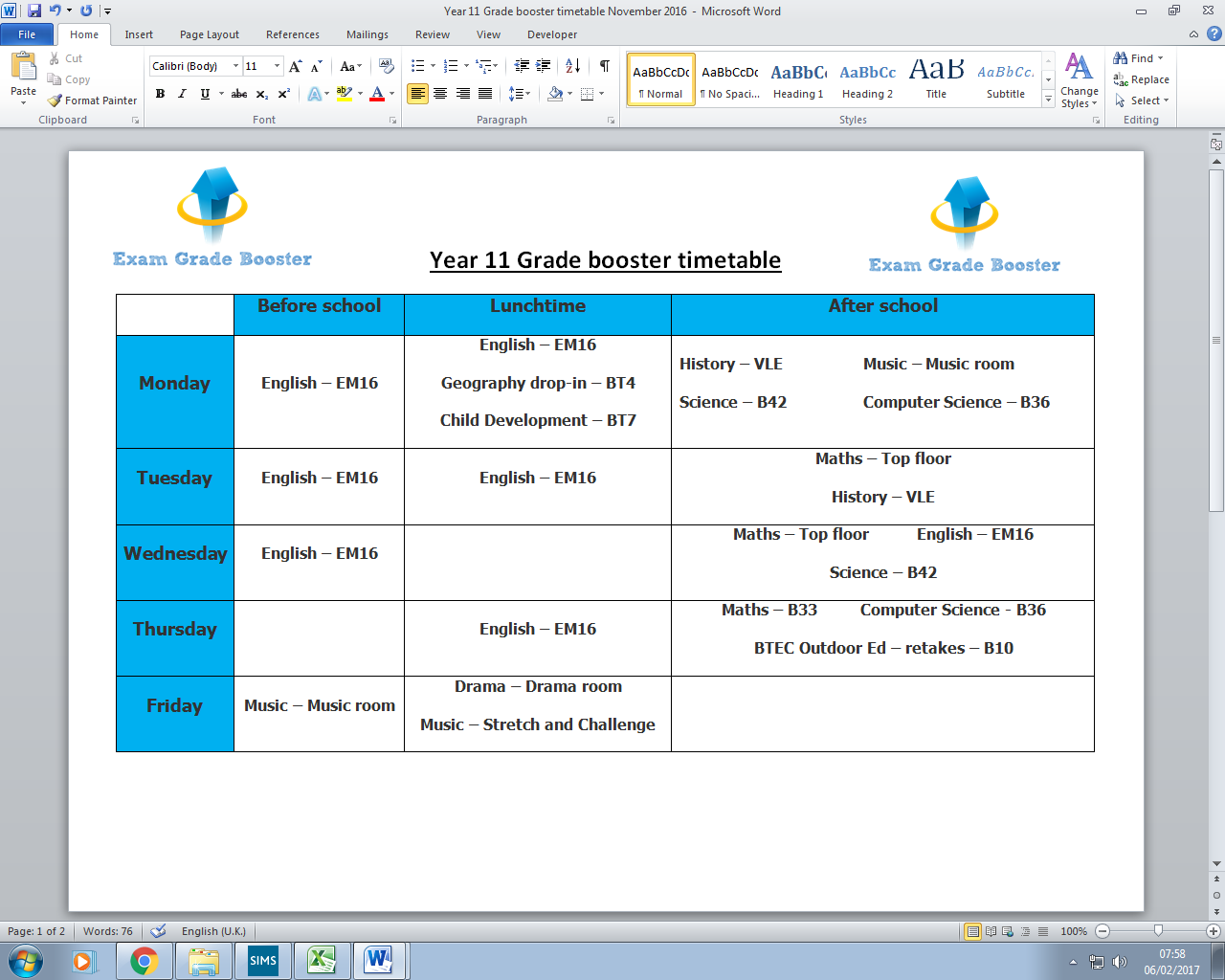 Year 11 Examinations9th March -  17th March 2017ENGLISH LANGUAGEFormat of the exam:Paper 119th Century Fiction & Imaginative Writing1 Hour 45 Minutes – 1 Fiction extractSection A – 24 Marks One hourRead the extract – Answer questions 1 – 4Assessment objectives tested: AO1, AO2, AO4Section B – 40 Marks (including 16 marks for SPAG) (45 Minutes)You will choose ONE question and write a responseAssessment objectives tested: AO5, A06Topics that need to be revised:19th Century Fiction – Language & StructureImaginative Writing  Hints and tips for preparation:Read a variety of 19th Century fiction extracts (available from the English department)Analyse language and structure Practise writing within a specified time Complete practice exam paper/questionsAttend Grade Booster sessionsAsk your English teacher for extra tasks to complete.Year 11 Examinations9th March -  17th March 2017ENGLISH LANGUAGEFormat of the exam:Paper 220th & 21st Century Non-Fiction1 Hour 45 Minutes 2 Reading passagesSection A – 56 Marks  One hourRead Text 1 – Answer questions 1 – 3Read Text 2 – Answer questions 4 – 6Question 7 is about BOTH textsAssessment objectives tested: AO1, AO2, AO3, AO4Section B – 40 Marks (including 16 marks for SPAG) (45 Minutes)You will choose ONE question and write a responseAssessment objectives tested: AO5, A06Topics that need to be revised:Non-Fiction – Language & StructureTransactional Writing – Newspaper articles, magazine articles, speeches, lettersHints and tips for preparation:Read a variety of articles, travel writing, diary entries, autobiographical writingAnalyse language and structure from a range of articles/extractsPractise writing within a specified timeComplete practice exam paper/questionsAttend Grade Booster sessions - Ask your English teacher for extra tasks to complete.Year 11 Examinations9th March -  17th March 2017Edexcel GCSE Mathematics 9-1 Format of the exam:1 Hour 30 minutesPaper 1 – Non Calculator (80 marks) 1 hour 30 minsPaper 2 – Calculator (80 marks) 1 hour 30 minsPaper 3 – Calculator (80 marks) 1 hour 30 minsTopics that need to be revised:Number, Expressions, Fractions-Decimals-%Angles in Polygons, Handling Data, TransformationsFormulae and Functions, Working in 2D, ProbabilityMeasures and Accuracy, Quadratics , Graphs , EquationsHints and tips for preparation:Look over your entire end of unit assessments to familiarise yourself with the types of question involved in each topic – secure topics/practise missed conceptsUse KERBOODLE to access the course book and practice the Review questions at the end of each chapter.  Doing the Assessments from the online book at the end of each chapter also.Look over homeworks issued.Practise techniques and ask staff when unsure of methods. Year 11 Examinations9th March -  17th March 2017GEOGRAPHY  (OCR B)Format of the exam:     The examination will last for 1 hour 45 minutes.     There will be THREE full GCSE questions, one on coasts and rivers, one on economic development and one on natural hazards. You must answer ALL the questions.     Each question will be marked out of 33, which includes 3 marks for SPaG.Topics that need to be revised:Coasts & RiversCoasts: Types of waves, coastal erosion, features of erosion (Old Harry), types of coastline, coastal transport (longshore drift – Dawlish Warren), features of deposition.Coastal management techniques – Dawlish Warren (sustainability)Rivers:  River erosion, transport and deposition (River Tees), flooding (Boscastle, Ganges), hydrographs.River management techniques – River Tees, Boscastle (sustainability)Economic DevelopmentDevelopment indicators – including HDI, different types of aid (Practical Action, Goat Aid, Computer Aid)Industry – primary, secondary, tertiary, changes in industry, multinational companies- Nike case study Natural HazardsPlate boundary types, earthquakes, volcanoes, drought, tropical storms – causes and effects of each (primary and secondary), management of the different hazards.Earthquakes: Haiti, Japan.  Volcanoes: Montserrat, Etna.  Tropical Storms: Tropical Storm Nargis, Hurricane Katrina.  Drought: Kenya, SE AustraliaThose in bold are essential case studiesHints and tips for preparation:Use the revision guide which you will find on Paignton on Line.Read the questions carefully and use the B.U.G. technique.Look at the number of marks per question. A four mark question will require 2 developed points. 2x2Study the resources carefully and provide evidence from the resources in your answersFollow all instructions – if it says draw a labelled diagram or use evidence or data in your answer you must as marks are allocated for this.Learn your case studies thoroughly, with specific reference to the place using place names, specific facts and data.You should include at least 3 developed ideas in a case study question.Be careful to ensure your case study matches the question if the question specifically asks for an MEDC or LEDCCheck your case study answer carefully to ensure that you do not drop SPaG marks. Stretch and challenge for top grades:Ensure that you demonstrate good Geographical understanding. e.g. if the question asks about sustainability refer to social, economic and environmental sustainability.If the question asks for the effects be sure to be able to state primary and secondary effects or social, economic, environmental effects.Ensure you use connectives in your answers. E.g. However, as a result of, consequently, ...Useful websites & where to find help:DoddleBBC Bite size - http://www.bbc.co.uk/schools/gcsebitesize/geography/ GCSE Geography OCR B Revision Guide (available online to purchase / Torbay Bookshop)  ISBN: 978 1 84762 373 7Year 11 Examinations9th March -  17th March 2017Additional Science and Triple ScienceAQA Exam BoardAdditional Science - Format of the exam:- Examination – Biology 2 (foundation and higher)- 1-hour exam that consists of 60 marks - Examination – Chemistry 2 (foundation and higher)- 1-hour exam that consists of 60 marks- There will be one 6 mark questions based around quality of written communication and level of response in each examination.Triple Science - Format of the exam:- Examination – Biology 3 (higher)- 1-hour exam that consists of 60 marks- Examination – Chemistry 3 (higher)- 1-hour exam that consists of 60 marks- Examination – Physics 3 (higher)- 1-hour exam that consists of 60 marks- There will be one 6 mark questions based around quality of written communication and level of response in each examination.Topics that need to be revised:Additional ScienceBiology 2: Cells and simple cell transport; Tissues, Organs and Organ Systems; Photosynthesis, Organisms and Their Environment; Proteins – Their Functions and Uses, Aerobic and Anaerobic Respiration; Cell Division and Inheritance; Fossils and Speciation.Chemistry 2:  Structure and bonding; how structure influences the properties and uses of substance; atomic structure, analysis and quantitative chemistry; rates of reaction; exothermic and endothermic reactions; acids, bases and salts; electrolysis.Further Additional ScienceBiology 3:  Movement of molecules in and out of cells, transport systems in plants and animals, homeostasis, humans and their environment.Chemistry 3:  The periodic table; water; calculating and explaining energy change; further analysis and quantitative chemistry; the production of ammonia, alcohols; carboxylic acids and esters.Physics 3: Medical Uses of Physics, X-Rays, Ultrasound, Lenses, The Eye, Centre of Mass, Moments, Hydraulics, Circular Motion, Keeping Things Moving, The Motor Effect and Transformers.Hints and tips for preparation:Revision guides are available to purchase from your teacher for £2.75.Make sure you are using a number of different revision techniques in order for you to prepare fully. Make sure you are using your revision guides and your class work books in order to see what topics have been covered and therefore what you could have a question on. 6 marks are available for quality of written communication it will be worth asking your teacher for some examples to practice.Stretch and challenge for top grades:For those students sitting the higher tier paper make sure you look at the higher tier sections in your revision guide and make sure you use past papers to practice your examination technique.Remember you are also aiming to meet or exceed your target grade; you therefore need to be able to understand processes and explain why things happen, not just recall what happens.Useful websites & where to find help:Your teacher – let them know if you need some extra help and book a time to go through key areas for development.Past paper practice – obtain from the AQA website or your teacherDoddleCGP Additional Science Revision Guide (higher and foundation) - £2.75 from Mr YorgasonAdditional Science Past Papers and Mark Schemes:  http://www.aqa.org.uk/subjects/science/gcse/additional-science-4408/past-papers-and-mark-schemesFurther Additional Science Past Papers and Mark Schemes:
http://www.aqa.org.uk/subjects/science/gcse/further-additional-science-4410/past-papers-and-mark-schemeshttp://www.docbrown.info/page20/AQAscience2S.htm - useful revision information and topics to be covered in PPEs and May 2016 examinations.http://www.bbc.co.uk/schools/gcsebitesize/science/aqa/Year 11 Examinations9th March -  17th March 2017FRENCHExam board - WJECFormat of the exam:Listening exam – 20%Reading exam – 20%Topics that need to be revised:Numbers/Days of the week/Months/TimeHobbiesPlaces in a townMembers of familySchool subjects/adjectives describing subjectsJobsTransportHints and tips for preparation:Ensure that you revise all revision sheets that will be given to you to help you prepare. The more vocab that you know, the better you will do!!Stretch and challenge for top grades:Use your vocab booklet to learn vocab you do not know. Follow the link below to the higher practice papers, both Listening & Reading.Useful websites & where to find help:Log on to http://www.wjec.co.uk/qualifications/french/french-gcse/ and download some practice papers. Scroll down to ‘Secure Website’ at the bottom of the page. You will find listening papers, the sound files and mark schemes here.Username: 54333JBRPassword: French2015Year 11 Examinations9th March -  17th March 2017EthicsFormat of the exam:The exam is based on the GCSE format. Students will sit the Edexcel Ethics GCSE in Year 11, but will be familiar with the style of questions and expected answer style. Students have completed many assessments using this format of a, b, c and d style questions. The exam is 1hr 30mins minutes long, and comprises of four sets of questions. Students must choose one set of questions for each topic attempt all questions. There is a useful Ppt on the VLC with the revision materials to further remind and explain how to give A* answers. The paper is out of 80 marks, with an additional 3 marks awarded for SPaG – (Spellings and Grammar).Topics that need to be revised:The exam will be based on the four topics studied in class.Marriage & FamilyCommunity CohesionRights & ResponsibilityCrime and PunishmentStudents will also need to know the 12 linked key terms for each of the four topics. Hints and tips for preparation:All revision materials are available on the VLC. There are also links to Quizlet.com which is a very useful resource for learning key terms and spellings. Come to the Year 11 Ethics after school revision session on Tuesdays and Wednesday in B02. Also at lunchtimes on Tuesday and Wednesdays in B03.Take home the mind-maps and revision cards that will be prepared in lessons. Stretch and challenge for top grades:To get top grades you need to be aware of exam format, have thoroughly revised the prescribed topics, and to make sure you write in enough detail giving examples and key terms wherever possible. Useful websites & where to find help:All revision materials are provided on VLC. Of course students may use any additional books or websites linked to the prescribed topics to further enhance personal knowledge of these topics. http://www.paigntononline.com/year-11-ethics-ppeexam-revision-2017/https://quizlet.com / Year 11 Examinations9th March -  17th March 2017HISTORYExam board – WJECLength of the exam:The exam will last for 1 hour and 15 minutesAlways begin by reading through the whole paper at the start of the exam.Format of the paper: 	American WestYou must answer every question on the exam paper.Hints and tips for preparation:Have a go at answering every question.Work on your 4 mark inference questions. Many of the answers will follow this structure;       From the source it can be seen…       This is clear because…Practice APE/PEE for your essay questions. Remember to Go DEEP.Remember to refer to or quote from all sources provided, that’s why they are there.Use BUG and remain focussed on what the question asks you to do.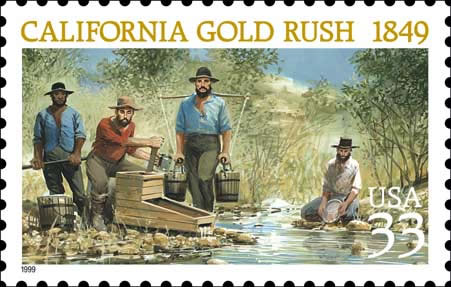 How can I strike gold?Visit www.paigntononline.com to access a wide range of revision resourcesCome along to revision sessions in the VLC on Monday and Tuesday afternoonsLook out for the revision PowerPoint on the main school websiteVisit BBC History and BBC bitesize for alternative sources of knowledge.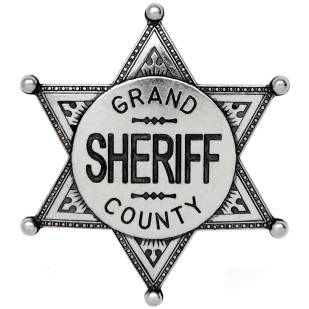 Stretch and challenge for top grades:Use hierarchy in your essay questions; e.g. the most important reason etc.Carefully choose a short Quote from ANY written Sources provided to enhance your answer.Try to memorise a short quote about one of the above topics to enhance your writing. Year 11 Examinations9th March -  17th March 2017GCSE DRAMAExam board – AQAFormat of the November PPE :Written Examination – SECTION A ONLY – DEVISED WORK – ‘PERSECUTION ’ 1 hour exam that consists of FOUR 10 mark questions - total of 40 marksREVISE SECTION A ONLY Timing – 15 minutes to complete each question 01	DESCRIBE – What was your play about?02	EXPLAIN – What acting skills did you apply to your work?03	ANALYSE – How did you improve your acting skills throughout the process?04	EVALUATE – Evaluate your personal success in the final performance TWO moments (examples) are needed for each questionHints and tips for preparation:Make sure you are using your revision notes, writing frames and previous practice papers we have done in class.  Time yourself when completing practice questions – 15 minutes per question when revising at home.   REMEMBER QUESTION 1 IS A PREPARED ANSWER – LEARN IT FROM YOUR NOTES.Stretch and challenge for top grades:Remember: you are talking about your character and giving examples of how you used vocal and physical skills to create the role/s in your DEVISED WORK ON ‘PERSECUTION’.  You need to talk about rehearsal techniques used to develop your role /characters. You should have TWO examples per question.  Refer to top mark exemplar questions given out in class.  Use quotes from lines of dialogue you used to back up your points. Useful websites & where to find help:PAST PAPERS, MARK SCHEMES & EXAMINERS FEEDBACK: http://www.aqa.org.uk/subjects/drama/gcse/drama-4240/past-papers-and-mark-schemesPaignton Online Year 11 Examinations9th March -  17th March 2017BTEC FIRST AWARD  IN MUSICExam board – EDEXCELFormat of the November  PPE :Written examination – ALL SECTIONS UNIT 1 THE MUSIC INDUSTRY 1 hour exam that consists of THREE SECTIONS.  Total of 50 marksREVISE ALL SECTIONS – JOBS AND ORGANSATIONS SECTION A – SHORT ANSWER QUESTIONSSECTION B – LONGER QUESTIONS IN RESPONSE TO A SCENARIOSECTION C - ESSAY STYLE QUESTIONS IN RESPONSE TO A SCENARIOHints and tips for preparation:Make sure you are using your revision guide, previous practice papers we have done in class.  Revise the Unions and music organisations especially the PRS, MU, BECTUStretch and challenge for top grades:Remember: you need to make links between jobs and organisations in Section B and C. These questions are testing that you know how all the areas of the Music Industry and how they work together.Useful websites & where to find help:PAST PAPERS, MARK SCHEMES & EXAMINERS FEEDBACK:http://qualifications.pearson.com/en/support/support-topics/exams/past-papers.html?Qualification-Family=BTEC-Firsts&Qualification-Subject=Music%20(2013)%20-%20NQF&Status=Pearson-UK:Status%2FLive&Specification-Code=Pearson-UK:Specification-Code%2Ffirst12-musicPaignton OnlineYear 11 Examinations9th March -  17th March 2017Health and Social CareExam board – OCR Format of the exam:1 hour exam Mixture of short answer and longer answers Describe, explain and analyse questions Topics that need to be revised:Learning Outcome 1: Understand how to support individuals to maintain their rightsRightsWhy it is important to maintain individuals rightsHow care workers can support individuals to maintain their rightsLearning Outcome 2:  Understand the importance of the values of care and how they are appliedThe values of care in health and social care and early years valuesLearning Outcome 3:  Understand how legislation impacts on care settingsKey aspects of legislationLearning Outcome 4: Understand how personal hygiene, safety and security measures protect individualsPersonal hygieneSafety proceduresHints and tips for preparation:Use the revision sheets given to you to help structure your revision. Take your books home to revise from.  Useful websites & where to find help:Green Year 10 Books, Progress folders, OCR website: http://www.ocr.org.uk/qualifications/cambridge-nationals-health-and-social-care-level-1-2-j801-j811-j821/ or come to see Mr Love Year 11 ExaminationsWeek beginning 31st October 2016Computer ScienceExam board - OCRFormat of the exam:1 Hour Written Paper Mixture of short answer and long answer questions based on theory and practical work studied in class.Topics that need to be revised:Fundamentals of a Computer SystemComputer HardwareData RepresentationDatabasesHints and tips for preparation:Ensure that you revise thoroughly from the notes in your exercise booklets  AND by looking online researching areas of weakness. Stretch and challenge for top grades:Make sure that you know your examples. Think about standards what are they for? Could you give an example for each?Make sure that when there is context in the question that you are referring to the scenario in your answer. For example a newsagent wants to install a new computer system which includes more than one computer, a printer and a scanner what is the advantage of a network? A LAN network would have the advantage of allowing employees at the newsagent to share files and resources across the network.Useful websites & where to find help:BBC BitesizeGoogle Classroom for lesson resourcesYear 11 Examinations9th March -  17th March 2017Food  and NutritionExam board:  WJECEXAM DURATION and STRUCTURE: 90 minutes. 9 questions covering all the topic covered throughout year 10 and 11. Questions require in-depth knowledge with the ability to develop products for specified reasons.Format of the exam:  80 Marks = approximately 1 mark per minute  Questions start easy, then get more difficult….. Hints and tips for preparation:(i) Understand the following terms which are commonly used in examination papers:Define: give the meaning ofList: make a listState: write clearly but brieflyDescribe: give an account ofDiscuss: give important aspects of; give advantages and disadvantages of; give benefits and constraints ofExplain: make clear, giving reasonsEvaluate: give important aspects of; give your own opinion ofAssess: consider, weigh up, evaluate, make a judgement about(ii) Follow the instructions given on the front of the exam paper(iii) Read each question carefully and highlight or underline key words(iv) Remember that there are many different question types in sections A and B. Many questions test understanding as well as knowledge; candidates are likely to be asked to assess or evaluate, rather than just list or explain a topic area. Candidates should practise applying their knowledge in this style of question(v) Try not to use bullet points. This can look the same as writing a list, therefore it is important that candidates expand their answers and give a fact or point, explanation or reason, and good examples. One word answers are only acceptable for question types that ask for this type of response, e.g. name the main nutrient in chicken.(vi) Check the number of marks available for each question, and remember that questions near the end of the paper are criteria marked so six or eight points may have to be given to earn 4 marks(vii) Ensure answers are relevant(viii) Write as legibly as possible and not use text speak(ix) Write clearly on any additional continuation pages which question they are continuing to answer. (x) Keep an eye on the time. Time should be left to read through answers, and check that facts (points), reasons or explanations and examples are given throughout.Stretch and challenge for top grades:Be able to show excellent analysis and evaluation of the topics covered. Demonstrate an in depth knowledge of nutrients. Demonstrate excellent knowledge and use correct terminology. Topics that need to be revised:The exam covers all aspects of food and nutrition. And will be split into 4 sections. 1 – Nutrition, Diet and Health throughout Life 2 – Factors Affecting Consumer Choice 3 – Nutritional, Physical, Chemical and Sensory Properties of Foods in Storage, Preparation and Cooking 4 – Food Hygiene and Safety Section 1 – Nutrition, Diet and Health throughout life Dietary Guidelines and food choices  Identify and understand current dietary guidelines as set by government targets.  Identify and understand why people make certain food choices (fast foods, cook-chill foods, ready meals and convenience foods) Nutrients  State the functions of the different nutrients and the implications of dietary deficiency or excess on health. Terminology  Understand current nutritional terminology – EARs, RNIs, DRVs, RDA, RDI, GI Nutritional Needs of Individuals  Demonstrate understanding between the relationship of diet and health.  Demonstrate knowledge of diet related illnesses (coronary heart disease, type 2 diabetes, diverticulitis, obesity and dental caries)  Demonstrate knowledge of nutritional requirements of different groups within a multi-cultural society (age and gender, pregnant women, vegetarians, low income and those with eating disorders)  Recognise that special diets needs of individuals (Coeliac, lactose intolerance and anaemia) Section 2 - Factors Affecting Consumer ChoiceFactors Affecting Consumer Choice  Show an understanding of the many different factors that affect people's choice of food (low income, cost, age, lifestyles, social/ economic/environmental factors, religion, cultural and racial diversity, and media influence)Current Food Developments  Understand current developments on food choice, health and lifestyle (organic foods, genetically modified foods, functional foods, ethical foods, fair trade foods and farm assured foods) Packaging and Food labelling  Packaging materials used domestically and how they are fit for their job. (packed meals, cooking and storage)  Consider the use of recycled, biodegradable and sustainable materials and their effects on the environment  Food Labelling, Regulations and current food labelling effect consumer choices. Section 3 - Nutritional, Physical, Chemical and Sensory Properties of Foods in Storage, Preparation and Cooking Analysing Food Functions  Understanding of the nutritional, physical, chemical and sensory properties.  Characteristics of food in relation to preparation and cooking techniques used in the home (heat transfer, vitamin loss, colloidal systems, denaturation, gelatinisation, thickening, aeration, emulsification, coagulation and caramelisation) Preservation  Understand why food needs to be preserved and how preserving methods are used in the home that prolong food quality and the effect of these on sensory qualities of food. Additives  Identify the main categories of additives used in food production and evaluate their function and role Developing and Modifying Recipes  Able to adapt a recipe to make it suitable for different requirements. Section 4 : Food Hygiene and Safety Food Spoilage  State the types of food spoilage that can occur and explain the changes that take place – yeasts, moulds, fungi, enzymes and bacteria Health, Safety and Hygiene  Recognise the importance of a high standard of hygiene and the techniques required for the safe handling of food when purchasing, storing, preparing and cooking Process, Manufacture and Storage  Know and understand the methods used for food storage, cooking and reheating in the home in relation to temperature control; chilling, freezing, microwave ovens. Useful websites & where to find help:Useful Websites http://www.bbc.co.uk/schools/gcsebitesize/design/foodtech/ http://www.s-cool.co.uk/gcse/food-technology http://www.nutrition.org.uk/ http://www.food.gov.uk/ http://www.wjec.co.uk/qualifications/qualification-resources.html?pastpaper=true&subject=homeEconomicsFoodAndNutrition&level=gcse Useful Resources Text book – WJEC Home Economics Food and Nutrition Revision guide – Collins Revision Essentials – Food and Nutrition Your own exercise books/note booksYear 11 Examinations9th March -  17th March 2017Food  and NutritionExam board:  WJEC1 Hour 30 min  Written Paper 80 marksCalculator can be usedMixture of short answer and long answer questions based on an unseen case study.Topics that need to be revised:Types of Business OwnershipHow & Why Businesses StartEnterprise & EntrepreneurshipSectors of Industry / Types of Business ActivityBusiness Aims & Objectives & Mission StatementsStakeholdersEthics & SustainabilityLegal requirements on BusinessExternal Business Environment (PESTLE Factors)Use of ICT in BusinessFunctional Areas of Business:   Marketing, Finance, Operations, HR & AdministrationHints and tips for preparation:Ensure that you revise thoroughly from the notes in your exercise books AND by looking at the actual businesses you have investigated and researched. You MUST be able to give examples of actual businesses that you have studiedYou will gain extra marks for the quality of your written communication.Stretch and challenge for top grades:You will need to give detailed explanations of some of the actual businesses you have investigated. You will need to explain the reasons why a business will act in a particular way and be able to assess the impact of its actions on itself and other stakeholder groups.Useful websites & where to find help:DoddleBBC Bitesize/GCSE Businesswww.ocr.org.uk/.../gcse-applied-businessMarriage & FamilyMarriage & FamilyCommunity Cohesion1Family changesChanging roles of men and women2Attitudes to sexMulti ethnic3DivorceRacial harmony4Family lifeMulti faith5HomosexualityPromoting Community Cohesion6ContraceptionWhite GirlRights & ResponsibilityRights & ResponsibilityCrime and Punishment1Authority of the Bible & ChurchTheories of Punishment2Conscience & Situation EthicsJustice and religion 3Human RightsCapital Punishment4DemocracyCapital Punishment and Religion5Christian teachingsLaw and Justice6Genetic engineeringDrugs and Alcohol Section 1 - Question styleMarks availablea)   Source inference     What do Source A and Source B suggest about …?marksb)   Source plus knowledge    Study  Source c and use your own knowledge to answer the questionmarksc)  How useful are Sources D and E to an historian studying…  8    marksSection 2 - Question styleMarks available      2. a)  Describe ...[an aspect of life I the American West]4 marks      2. b) Study Source F and explain why it was produced in 18__6 marksc)  You must begin by reading and annotating the 3 pieces of evidence        One interpretation of the evidence is that….        How far do you agree with this interpretation?10 marksSection 3 – Question styleMarks available3   This is an essay question – you should arrange your points into factors  12 marks3 SPAG